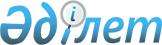 О внесении изменений в постановление акимата района от 10 февраля 2005 года № 48 "Об утверждении Правил предоставления социальных льгот участникам и инвалидам Великой Отечественной войны"
					
			Утративший силу
			
			
		
					Постановление акимата Мамлютского района Северо-Казахстанской области от 31 марта 2008 года N 61. Зарегистрировано Управлением юстиции Мамлютского района Северо-Казахстанской области 25 апреля 2008 года N 13-10-69. Утратило силу - постановлением акимата Мамлютского района Северо-Казахстанской области от 14 января 2010 года N 6      Сноска. Утратило силу постановлением акимата Мамлютского района Северо-Казахстанской области от 14.01.2010 N 6

      В соответствии с подпунктом 14 пункта 1 статьи 31 Закона Республики Казахстан от 23 января 2001 года № 148 «О местном государственном управлении в Республике Казахстан», статьи 20 Закона Республики Казахстан от 28 апреля 1995 года № 2247 «О льготах и социальной защите участников, инвалидов Великой Отечественной войны и лиц, приравненных к ним», статьи 28 Закона Республики Казахстан от 24 марта 1998 года № 213 «О нормативных правовых актах», решением сессии Мамлютского районного маслихата от 27 декабря 2007 года № 5/2 «О районном бюджете на 2008 год» (зарегистрировано в Реестре государственной регистрации нормативных правовых актов за № 13-10-54 от 23 января 2008 года опубликовано в газете «Знамя труда» от 8  февраля 2008 года № 8) акимат района ПОСТАНОВЛЯЕТ:



      1. Внести в постановление акимата района от 10 февраля 2005 года № 48 «Об утверждении Правил предоставления отдельных видов социальных льгот участникам и инвалидам Великой Отечественной войны» (зарегистрировано в Реестре государственной регистрации нормативных правовых актов за № 1496 от 22 февраля 2005 года, опубликовано в газете «Знамя труда» от 18 марта 2005 года № 12) следующие дополнения:



      в Правила предоставления отдельных видов социальных льгот участникам и инвалидам Великой Отечественной войны, утвержденные указанным постановлением:



      дополнить пунктом 3-1 следующего содержания:



      «3-1. Материальная помощь на подписку республиканских и местных периодических изданий каждому участнику и инвалиду Великой Отечественной войны, установлена в размере подписной цены на республиканское и местное издание на момент подписки.»;



      дополнить пунктом 3-2 следующего содержания:



      «3-2. Ветеранам Великой Отечественной войны назначается социальная помощь в размере 10 000 (десять тысяч) тенге в пределах ассигнований утвержденных районным бюджетом.».



      2. Контроль за исполнением настоящего постановления возложить на заместителя акима района Бакеева С.Б.



      3. Настоящее постановление вводится в действие со дня его государственной регистрации в управлении юстиции Мамлютского района.      Аким района                                Б. Нугуманов
					© 2012. РГП на ПХВ «Институт законодательства и правовой информации Республики Казахстан» Министерства юстиции Республики Казахстан
				